Hello my students,doufám, že se máte v rámci možností dobře. Tento týden nás čekají velikonoční prázdniny, počínaje čtvrtkem, proto i zadání na tento týden bude o Velikonocích. Máme za sebou směry a příběh o krejčím. Jak se vám líbil? Jako další nás bude čekat some, any a no, ale na to se vrhneme až příští týden. Tento týden tedy bude takový volnější a chtěla bych dát možnost těm, kteří mi stále dluží poslání úkolů, aby tento čas využili a vše mi poslali. Vy, co mi vše zasíláte v řádném termínu MOC DĚKUJI, i těm, kteří to pošlou později s omluvou (stane se, že to v tom množství úkolů přehlédnete). Děkuji – vážím si vaší práce!!Dám vám sem seznam:1. týden – London – Tobík, David, Anička2. týden – nothing3. týden – Way from school to train station – Deny B., Tobík, Laura, David, AničkaDěkuji všem, co hráli Kahoot challenge. Pro mě je to zpětná vazba, že jste si při nejmenším chvíli angličtinu procvičili nebo že jste alespoň četli toto zadání. Také můžu vidět, jestli vám daná látka jde nebo nejde. Pokud s tím byly nějaké problémy, že jste to neotevřeli, nebo že to nefungovalo, musíte mi dát vědět.Monday + Wednesday (6th + 8th April)EASTER - VELIKONOCESlovíčka k procvičení tématu najdete ve wordovém dokumentu pojmenovaný Easter crossword (výukový web). Spoustu z nich už budete určitě znát . Pokud tam budou nějaká nová slovíčka, zapište si je prosím do sešitu: Nadpis: EASTER – VELIKONOCE.Pro více procvičení posílám tyto odkazy:https://learnenglishkids.britishcouncil.org/word-games/easterhttps://learnenglishkids.britishcouncil.org/archived-word-games/find-the-pairs/easterhttps://www.anglomaniacy.pl/easterMatching.htmKdo by se chtěl podívat na nějaké video, zasílám dvě. První je ve formě hry a je to příběh Peppa Pig. https://en.islcollective.com/video-lessons/easter-egg-hunt-prepositions-placeNávod, jak hrát popisují šipky u obrázků  Můžete si zahrát casino mode a sázet peníze podle toho, jak moc jistí jste si svými odpověďmi. 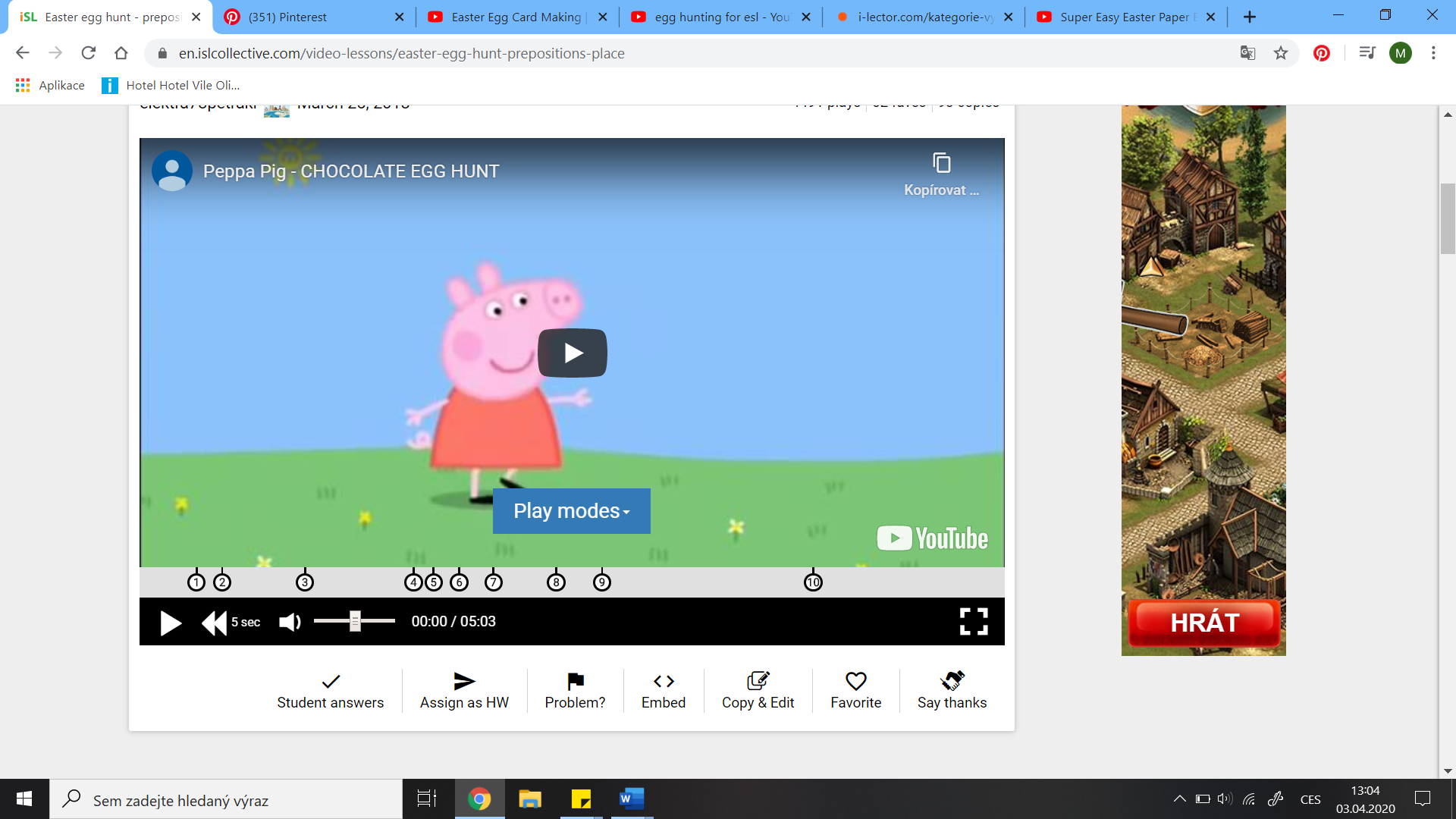 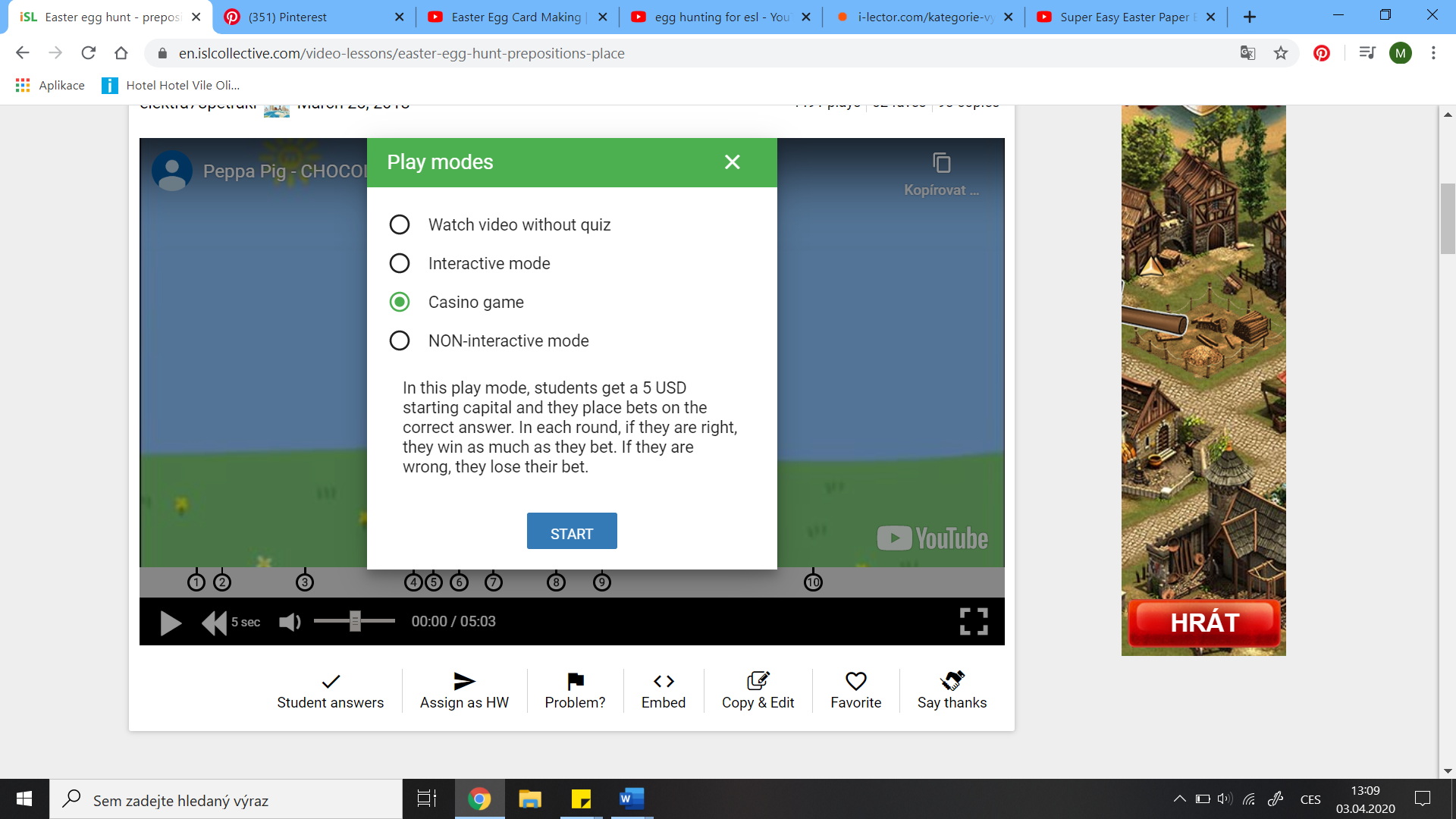 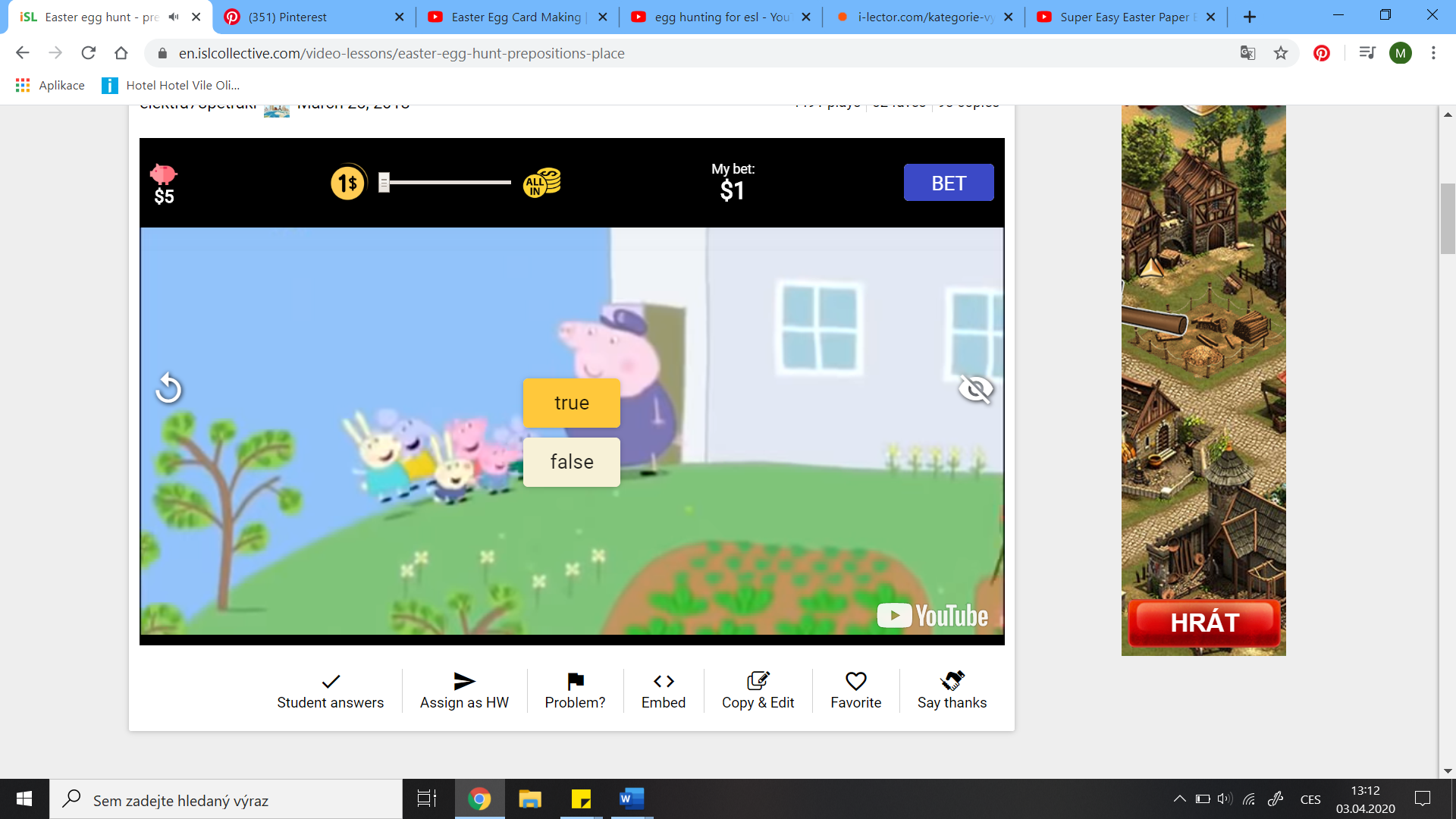 Kdo by si říkal, že tohle je pro malé děti, a ne pro něj, posílám druhé video, kde paní mluví o tradicích ve Velké Británii.https://www.youtube.com/watch?v=UWtMkskB2QgK videu se vztahují tyto otázky.What resurrection means?What does she mention as festivities symbols?Who/What is father Chrismas of Easter time?How long are schools closed during the Easter holiday in Great Britain?What are two most popular aspects of Easter?What is the Easter bonnet competition?Kdo by si chtěl něco vyrobit, posílám odkaz. Do toho vajíčka můžete napsat cokoliv, i delší text  https://www.youtube.com/watch?v=YKQUjagetT8Dále si také můžete zahrát kahoot challenge – tentokrát budete soutěžit se šestou třídou, posílám jim stejný odkaz https://kahoot.it/challenge/0536531?challenge-id=8b83cefd-642d-4316-9036-e223081d9c0b_1585914638320PIN: 0536531Ať už si vyberete cokoliv, nabízím možnost získat jedničku. Pokud mi zašlete alespoň jednu aktivitu zpracovanou – křížovku vyplněnou, odpovědi na otázky u videa nebo vyrobené vajíčko (tady prosím vyfotit i text, který je ve vajíčku), kahoot do toho nepočítám. Možná se ptáte a co když udělám víc úkolů, dostanu víc jedniček? Dostanete jednu jedničku do ŽK a k sobě si napíšu plus za každou aktivitu navíc. Proč? Protože odpovědi si můžete říct mezi sebou a já bohužel nemám možnost, jak zjistit, kdo byl ten první, kdo zadání vypracoval. Posílat můžete na OneDrive nebo na můj email (ti, co nemají zřízený OneDrive nebo nechtějí, aby od nich někdo správné odpovědi opsal z OneDrive  ): pechackova@zsletohrad.czTaké se možná ptáte a co když neudělám nic? Tak se nic neděje. Tento týden je opravdu jen na vás. Opravené úkoly, které mi zasíláte na OneDrive vám budu dávat vždy ke konci týdne do složky (FEEDBACK).Přeji vám krásné svátky a ozvu se vám zase příští pondělí.Happy Easter!!!Markéta Pecháčková